В Сочи  состоялась Всероссийская  научно-практическая  конференция « Стратегия развития конкуренции  в России: опыт регионов»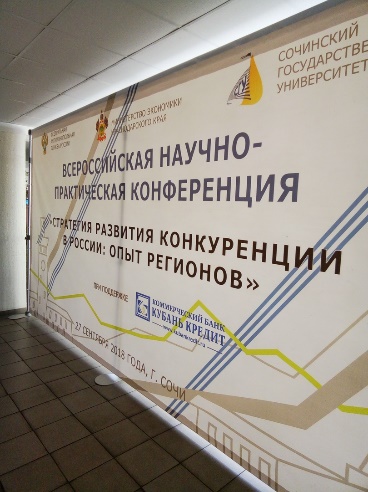 27 сентября 2018 года в Сочинском государственном  университете состоялась Всероссийская научно-практическая конференция  «Стратегия развития конкуренции в России: опыт регионов», в которой приняли участие представители около 30 субъектов Российской Федерации.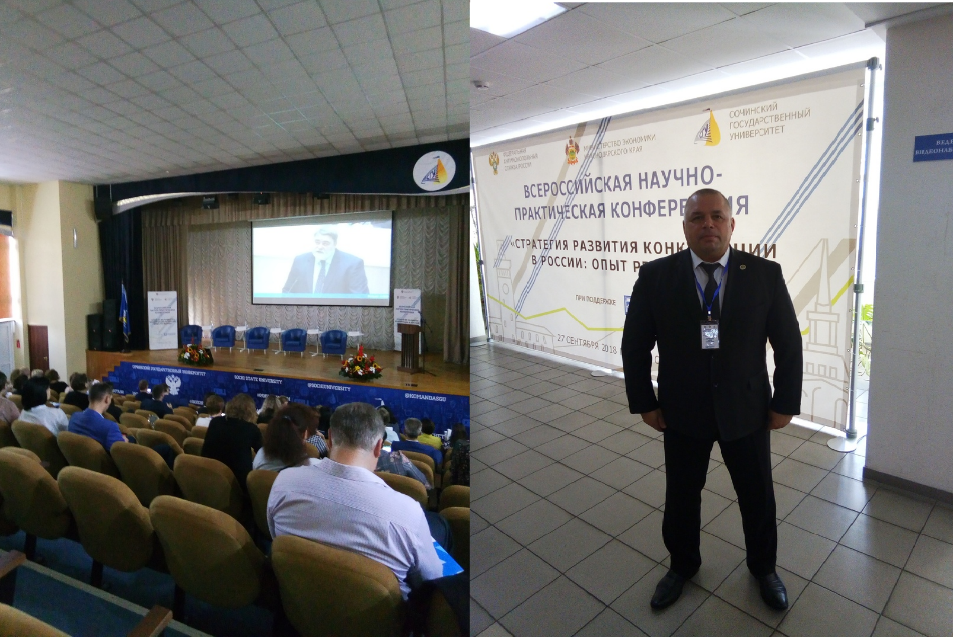  Сочинский  государственный  университет, 27 сентября 2018 годаВсероссийская научно-практическая конференция «Стратегия развития конкуренции в России: опыт регионов»; Руководитель Карельского УФАС России Артур Пряхин  В работе конференции принял участие руководитель Карельского УФАС России Артур Пряхин, который   поделился  своими впечатлениями  о данном мероприятии : « Было  очень интересно познакомиться с опытом регионов - лидеров в сфере развития  и поддержки конкуренции, узнать  о предполагаемых системных мероприятиях по развитию  конкурентной сферы в различных  субъектах Российской федерации, а также  примерах «худших» и « лучших» региональных практик, о научных подходах в решении  имеющихся  проблем.Уверен, что отдельные интересные наработки наших коллег из других регионов  России, вполне могут  быть  использованы при реализации  положений Стандарта  развития конкуренции на территории Республики Карелия*» - отметил  глава регионального конкурентного ведомства.*Напомним, что распоряжением Правительства Российской Федерации от 05.09.2015 № 1738-р утвержден Стандарт развития конкуренции в субъектах Российской Федерации.Принятый Правительством РФ Стандарт содержит целевые показатели развития социально значимых рынков, а также перечень системных мер, необходимых для поддержки конкуренции в социальной среде.Внедрение Стандарта развития конкуренции в регионах способствует повышению открытости деятельности органов власти и снижению рисков антиконкурентных действий с их стороны. При этом, у предпринимателей и общественных организаций появились дополнительные механизмы влияния на принимаемые органами власти решения путем участия в определении приоритетных рынков и мер, необходимых для их развития.Указ Президента Российской Федерации от 21.12.2017 № 618 "Об основных направлениях государственной политики по развитию конкуренции"Национальный  план развития конкуренции в России, утвержденный Указом Президента РФ № 618 от 21.12.2017